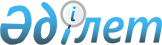 Аудандық мәслихаттың 2012 жылдың 20 желтоқсанындағы № С-12/2 "2013-2015 жылдарға арналған аудан бюджеті туралы" шешіміне өзгерістер енгізу туралы
					
			Күшін жойған
			
			
		
					Ақмола облысы Шортанды аудандық мәслихатының 2013 жылғы 25 қазандағы № С-21/2 шешімі. Ақмола облысының Әділет департаментінде 2013 жылғы 8 қарашада № 3876 болып тіркелді. Қолданылу мерзімінің аяқталуына байланысты күші жойылды - (Ақмола облысы Шортанды аудандық мәслихатының 2014 жылғы 31 қазандағы № 313 хатымен)      Ескерту. Қолданылу мерзімінің аяқталуына байланысты күші жойылды - (Ақмола облысы Шортанды аудандық мәслихатының 31.10.2014 № 313 хатымен).      РҚАО ескертпесі.

      Құжаттың мәтінінде түпнұсқаның пунктуациясы мен орфографиясы сақталған.

      Қазақстан Республикасының 2008 жылғы 4 желтоқсандағы Бюджет кодексінің 106 бабының 2 тармағына, «Қазақстан Республикасындағы жергілікті мемлекеттік басқару және өзін-өзі басқару туралы» Қазақстан Республикасының 2001 жылғы 23 қаңтардағы Заңының 6 бабының 1 тармағының 1) тармақшасына сәйкес, Шортанды аудандық мәслихаты ШЕШІМ ЕТТІ:



      1. Шортанды аудандық мәслихаттың «2013-2015 жылдарға арналған аудан бюджеті туралы» 2012 жылдың 20 желтоқсанындағы № С-12/2 (Нормативтік құқықтық актілерді мемлекеттік тіркеудің тізілімінде № 3574 болып тіркелген, 2013 жылдың 19 қаңтарында аудандық «Вести» газетінде және 2013 жылдың 19 қаңтарында аудандық «Өрлеу» газетінде жарияланған) шешіміне келесі өзгерістер енгізілсін:



      1 тармақ жаңа редакцияда баяндалсын:



      «1. 2013-2015 жылдарға арналған аудан бюджеті 1, 2 және 3 қосымшаларға сәйкес, оның ішінде 2013 жылға арналғаны келесі көлемдерде бекітілсін:



      1) кірістер – 2 284 241,9 мың теңге, соның ішінде:



      салықтық түсімдер – 553 045,5 мың теңге;



      салықтық емес түсімдер – 12 278 мың теңге;



      негізгі капиталды сатудан түсетін түсімдер – 25 294,5 мың теңге;



      трансферттердің түсімдері – 1 693 623,9 мың теңге;



      2) шығындар – 2 348 540,7 мың теңге;



      3) таза бюджеттік кредиттеу – 14 567,2 мың теңге, соның ішінде:



      бюджеттік кредиттер – 20 774,2 мың теңге;



      бюджеттік кредиттерді өтеу – 6 207 мың теңге;



      4) қаржы активтерімен жасалатын операциялар бойынша сальдо – 21 319 мың теңге;



      қаржылық активтерді сатып алу – 21 319 мың теңге;



      5) бюджет тапшылығы (профицит) – (-100 185) мың теңге;



      6) бюджет тапшылығын қаржыландыру (профицитті пайдалану) – 100 185 мың теңге.»;



      11-тармақ алып тасталынсын;



      аудандық мәслихаттың «2013-2015 жылдарға арналған аудан бюджеті туралы» 2012 жылдың 20 желтоқсанындағы № С-12/2 шешімінің 1, 5 қосымшалары осы шешімнің 1, 2 қосымшаларына сәйкес жаңа редакцияда баяндалсын.



      2. Осы шешім Ақмола облысының Әділет департаментінде мемлекеттік тіркелген күннен бастап күшіне енеді және 2013 жылдың 1 қаңтарынан бастап қолданысқа енгізіледі.      Аудандық мәслихаттың

      сессия төрағасы                            В.Волокитин      Аудандық мәслихаттың

      хатшысы                                    Г.Скирда      «КЕЛІСІЛДІ»      Аудан әкімі                                Г.Сәдуақасова

Шортанды аудандық мәслихатының

2013 жылғы 25 қазанындағы  

№ С-21/2 шешіміне      

1 қосымша            

2013 жылға арналған аудан бюджеті

Шортанды аудандық мәслихатының

2013 жылғы 25 қазанындағы  

№ С-21/2 шешіміне      

2 қосымша           

2013 жылға арналған аудан бюджетінің қаладағы ауданның, аудандық маңызы бар қаланың, кенттің, ауылдың (селоның), ауылдық (селолық) округтің бюджеттік бағдарламаларыкестенің жалғасыкестенің жалғасы
					© 2012. Қазақстан Республикасы Әділет министрлігінің «Қазақстан Республикасының Заңнама және құқықтық ақпарат институты» ШЖҚ РМК
				Функционалдық топФункционалдық топФункционалдық топФункционалдық топФункционалдық топСомаСанатСанатСанатСанатСанатСомаФункционалдық топшаФункционалдық топшаФункционалдық топшаФункционалдық топшаСомаСыныпСыныпСыныпСыныпСомаБюджеттік бағдарламалар әкімшісіБюджеттік бағдарламалар әкімшісіБюджеттік бағдарламалар әкімшісіСомаСыныпшаСыныпшаСыныпшаСомаБағдарламаБағдарламаСомаI. Кiрiстер2284241,91Салықтық түсімдер553045,501Табыс салығы290002Жеке табыс салығы2900003Әлеуметтiк салық258431,91Әлеуметтік салық258431,904Меншiкке салынатын салықтар241755,61Мүлiкке салынатын салықтар1705053Жер салығы24687,64Көлiк құралдарына салынатын салық458635Бірыңғай жер салығы70005Тауарларға, жұмыстарға және қызметтерге салынатын iшкi салықтар203872Акциздер39863Табиғи және басқа ресурстарды пайдаланғаны үшiн түсетiн түсiмдер100004Кәсiпкерлiк және кәсiби қызметтi жүргiзгенi үшiн алынатын алымдар62015Ойын бизнесіне салық20007Басқа да салықтар2001Басқа да салықтар20008Заңдық мәнді іс-әрекеттерді жасағаны және (немесе) құжаттар бергені үшін оған уәкілеттігі бар мемлекеттік органдар немесе лауазымды адамдар алатын міндетті төлемдер32711Мемлекеттік баж32712Салықтық емес түсiмдер1227801Мемлекеттік меншіктен түсетін кірістер40961Мемлекеттік кәсіпорындардың таза кірісі бөлігіндегі түсімдер178,65Мемлекет меншігіндегі мүлікті жалға беруден түсетін кірістер3899,47Мемлекеттік бюджеттен берілген кредиттер бойынша сыйақылар1804Мемлекеттік бюджеттен қаржыландырылатын, сондай-ақ Қазақстан Республикасы Ұлттық Банкінің бюджетінен (шығыстар сметасынан) ұсталатын және қаржыландырылатын мемлекеттік мекемелер салатын айыппұлдар, өсімпұлдар, санкциялар, өндіріп алулар17001Мемлекеттік бюджеттен қаржыландырылатын, сондай-ақ Қазақстан Республикасы Ұлттық Банкінің бюджетінен (шығыстар сметасынан) ұсталатын және қаржыландырылатын мемлекеттік мекемелер салатын айыппұлдар, өсімпұлдар, санкциялар, өндіріп алулар, мұнай секторы ұйымдарынан түсімді есептемегенде170006Басқа да салықтық емес түсiмдер64821Басқа да салықтық емес түсiмдер64823Негізгі капиталды сатудан түсетін түсімдер25294,503Жердi және материалдық емес активтердi сату25294,51Жерді сату25294,54Трансферттердің түсімдері1693623,902Мемлекеттiк басқарудың жоғары тұрған органдарынан түсетiн трансферттер1693623,92Облыстық бюджеттен түсетiн трансферттер1693623,9II. Шығындар2348540,701Жалпы сипаттағы мемлекеттiк қызметтер1874151Мемлекеттiк басқарудың жалпы функцияларын орындайтын өкiлдiк, атқарушы және басқа органдар166974112Аудан (облыстық маңызы бар қала) мәслихатының аппараты18575001Аудан (облыстық маңызы бар қала) мәслихатының қызметін қамтамасыз ету жөніндегі қызметтер17461003Мемлекеттік органның күрделі шығыстары1114122Аудан (облыстық маңызы бар қала) әкімінің аппараты50285001Аудан (облыстық маңызы бар қала) әкімінің қызметін қамтамасыз ету жөніндегі қызметтер45348003Мемлекеттік органның күрделі шығыстары4937123Қаладағы аудан, аудандық маңызы бар қала, кент, ауыл, ауылдық округ әкімінің аппараты98114001Қаладағы аудан, аудандық маңызы бар қала, кент, ауыл, ауылдық округ әкімінің қызметін қамтамасыз ету жөніндегі қызметтер96380,4022Мемлекеттік органның күрделі шығыстары17342Қаржылық қызмет2095459Ауданның (облыстық маңызы бар қаланың) экономика және қаржы бөлімі2095003Салық салу мақсатында мүлікті бағалауды жүргізу485011Коммуналдық меншікке түскен мүлікті есепке алу, сақтау, бағалау және сату16109Жалпы сипаттағы өзге де мемлекеттiк қызметтер18346459Ауданның (облыстық маңызы бар қаланың) экономика және қаржы бөлімі18346001Ауданның (облыстық маңызы бар қаланың) экономикалық саясатын қалыптастыру мен дамыту, мемлекеттік жоспарлау, бюджеттік атқару және коммуналдық меншігін басқару саласындағы мемлекеттік саясатты іске асыру жөніндегі қызметтер1834602Қорғаныс74441Әскери мұқтаждықдар1444122Аудан (облыстық маңызы бар қала) әкімінің аппараты1444005Жалпыға бірдей әскери міндетті атқару шеңберіндегі іс-шаралар14442Төтенше жағдайлар жөнiндегi жұмыстарды ұйымдастыру6000122Аудан (облыстық маңызы бар қала) әкімінің аппараты6000006Аудан (облыстық маңызы бар қала) ауқымындағы төтенше жағдайлардың алдын алу және оларды жою600003Қоғамдық тәртіп, қауіпсіздік, құқықтық, сот, қылмыстық-атқару қызметі6709Қоғамдық тәртіп және қауіпсіздік саласындағы басқа да қызметтер670458Ауданның (облыстық маңызы бар қаланың) тұрғын үй-коммуналдық шаруашылығы, жолаушылар көлігі және автомобиль жолдары бөлімі670021Елдi мекендерде жол жүрісі қауiпсiздiгін қамтамасыз ету67004Бiлiм беру1444427,11Мектепке дейiнгi тәрбиелеу және оқыту218202464Ауданның (облыстық маңызы бар қаланың) білім беру бөлімі218202009Мектепке дейінгі тәрбие ұйымдарының қызметін қамтамасыз ету120871040Мектепке дейінгі білім беру ұйымдарында мемлекеттік білім беру тапсырысын іске асыруға973312Бастауыш, негізгі орта және жалпы орта білім беру1149195,8464Ауданның (облыстық маңызы бар қаланың) білім беру бөлімі1149195,8003Жалпы білім беру1115822,8006Балаларға қосымша білім беру333739Бiлiм беру саласындағы өзге де қызметтер77029,3464Ауданның (облыстық маңызы бар қаланың) білім беру бөлімі73960001Жергілікті деңгейде білім беру саласындағы мемлекеттік саясатты іске асыру жөніндегі қызметтер5326004Ауданның (облыстық маңызы бар қаланың) мемлекеттік білім беру мекемелерінде білім беру жүйесін ақпараттандыру3700005Ауданның (облыстық маңызы бар қаланың) мемлекеттік білім беру мекемелер үшін оқулықтар мен оқу-әдiстемелiк кешендерді сатып алу және жеткізу10500015Жетім баланы (жетім балаларды) және ата-аналарының қамқорынсыз қалған баланы (балаларды) күтіп-ұстауға асыраушыларына ай сайынғы ақшалай қаражат төлемдері14247020Үйде оқытылатын мүгедек балаларды жабдықпен, бағдарламалық қамтыммен қамтамасыз ету4516067Ведомстволық бағыныстағы мемлекеттік мекемелерінің және ұйымдарының күрделі шығыстары35671467Ауданның (облыстық маңызы бар қаланың) құрылыс бөлімі3069,3037Білім беру объектілерін салу және реконструкциялау3069,306Әлеуметтiк көмек және әлеуметтiк қамтамасыз ету62707,32Әлеуметтiк көмек46127,3123Қаладағы аудан, аудандық маңызы бар қала, кент, ауыл, ауылдық округ әкімінің аппараты5300,8003Мұқтаж азаматтарға үйінде әлеуметтік көмек көрсету5300,8451Ауданның (облыстық маңызы бар қаланың) жұмыспен қамту және әлеуметтік бағдарламалар бөлімі40826,5002Еңбекпен қамту бағдарламасы14015004Ауылдық жерлерде тұратын денсаулық сақтау, білім беру, әлеуметтік қамтамасыз ету, мәдениет, спорт және ветеринар мамандарына отын сатып алуға Қазақстан Республикасының заңнамасына сәйкес әлеуметтік көмек көрсету5712005Мемлекеттік атаулы әлеуметтік көмек367,6007Жергілікті өкілетті органдардың шешімі бойынша мұқтаж азаматтардың жекелеген топтарына әлеуметтік көмек10308010Үйден тәрбиеленіп оқытылатын мүгедек балаларды материалдық қамтамасыз ету511,501618 жасқа дейінгі балаларға мемлекеттік жәрдемақылар4903,8017Мүгедектерді оңалту жеке бағдарламасына сәйкес, мұқтаж мүгедектерді міндетті гигиеналық құралдармен және ымдау тілі мамандарының қызмет көрсетуін, жеке көмекшілермен қамтамасыз ету4326,6023Жұмыспен қамту орталықтарының қызметін қамтамасыз ету6829Әлеуметтiк көмек және әлеуметтiк қамтамасыз ету салаларындағы өзге де қызметтер16580451Ауданның (облыстық маңызы бар қаланың) жұмыспен қамту және әлеуметтік бағдарламалар бөлімі16580001Жергілікті деңгейде жұмыспен қамтуды қамтамасыз ету және халық үшін әлеуметтік бағдарламаларды іске асыру саласындағы мемлекеттік саясатты іске асыру жөніндегі қызметтер16323011Жәрдемақыларды және басқа да әлеуметтік төлемдерді есептеу, төлеу мен жеткізу бойынша қызметтерге ақы төлеу25707Тұрғын үй-коммуналдық шаруашылық175112,71Тұрғын үй шаруашылығы27977,3458Ауданның (облыстық маңызы бар қаланың) тұрғын үй-коммуналдық шаруашылығы, жолаушылар көлігі және автомобиль жолдары бөлімі9128,9004Азаматтардың жекелеген санаттарын тұрғын үймен қамтамасыз ету6620041Жұмыспен қамту 2020 жол картасы бойынша ауылдық елді мекендерді дамыту шеңберінде объектілерді жөндеу және абаттандыру2508,9464Ауданның (облыстық маңызы бар қаланың) білім беру бөлімі1244,7026Жұмыспен қамту 2020 жол картасы бойынша ауылдық елді мекендерді дамыту шеңберінде объектілерді жөндеу1244,7467Ауданның (облыстық маңызы бар қаланың) құрылыс бөлімі17603,7003Коммуналдық тұрғын үй қорының тұрғын үйін жобалау, салу және (немесе) сатып алу14828,8004Инженерлік коммуникациялық инфрақұрылымды жобалау, дамыту, жайластыру және (немесе) сатып алу835,9072Жұмыспен қамту 2020 жол картасы шеңберінде тұрғын жай салу және (немесе) сатып алу және инженерлік коммуникациялық инфрақұрылымдарды дамыту және (немесе) сатып алу19392Коммуналдық шаруашылық136437123Қаладағы аудан, аудандық маңызы бар қала, кент, ауыл, ауылдық округ әкімінің аппараты709014Елді мекендерді сумен жабдықтауды ұйымдастыру709458Ауданның (облыстық маңызы бар қаланың) тұрғын үй-коммуналдық шаруашылығы, жолаушылар көлігі және автомобиль жолдары бөлімі40080012Сумен жабдықтау және су бұру жүйесінің жұмыс істеуі33080028Коммуналдық шаруашылықты дамыту7000467Ауданның (облыстық маңызы бар қаланың) құрылыс бөлімі95648058Елді мекендердегі сумен жабдықтау және су бұру жүйелерін дамыту956483Елді-мекендерді абаттандыру10698,4123Қаладағы аудан, аудандық маңызы бар қала, кент, ауыл (село), ауылдық (селолық) округ әкімінің аппараты10698,4008Елді мекендердің көшелерін жарықтандыру4517,5009Елді мекендердің санитариясын қамтамасыз ету3209,9010Жерлеу орындарын күтіп-ұстау және туысы жоқ адамдарды жерлеу60011Елді мекендерді абаттандыру мен көгалдандыру2911467Ауданның (облыстық маңызы бар қаланың) құрылыс бөлімі0007Қаланы және елді мекендерді көркейтуді дамыту008Мәдениет, спорт, туризм және ақпараттық кеңістiк107816,91Мәдениет саласындағы қызмет39334455Ауданның (облыстық маңызы бар қаланың) мәдениет және тілдерді дамыту бөлімі39334003Мәдени-демалыс жұмысын қолдау393342Спорт8313,8465Ауданның (облыстық маңызы бар қаланың) дене шынықтыру және спорт бөлімі5263,2006Аудандық (облыстық маңызы бар қалалық) деңгейде спорттық жарыстар өткiзу2588007Әр түрлi спорт түрлерi бойынша ауданның (облыстық маңызы бар қаланың) құрама командаларының мүшелерiн дайындау және олардың облыстық спорт жарыстарына қатысуы2675,2467Ауданның (облыстық маңызы бар қаланың) құрылыс бөлімі3050,6008Cпорт және туризм объектілерін дамыту3050,63Ақпараттық кеңiстiк37393455Ауданның (облыстық маңызы бар қаланың) мәдениет және тілдерді дамыту бөлімі28550006Аудандық (қалалық) кiтапханалардың жұмыс iстеуi24589007Мемлекеттік тілді және Қазақстан халқының басқа да тілдерін дамыту3961456Ауданның (облыстық маңызы бар қаланың) ішкі саясат бөлімі8843002Газеттер мен журналдар арқылы мемлекеттік ақпараттық саясат жүргізу жөніндегі қызметтер88439Мәдениет, спорт, туризм және ақпараттық кеңiстiктi ұйымдастыру жөнiндегi өзге де қызметтер22776,1455Ауданның (облыстық маңызы бар қаланың) мәдениет және тілдерді дамыту бөлімі8012001Жергілікті деңгейде тілдерді және мәдениетті дамыту саласындағы мемлекеттік саясатты іске асыру жөніндегі қызметтер4953032Ведомстволық бағыныстағы мемлекеттік мекемелерінің және ұйымдарының күрделі шығыстары3059456Ауданның (облыстық маңызы бар қаланың) ішкі саясат бөлімі8486,1001Жергілікті деңгейде ақпарат, мемлекеттілікті нығайту және азаматтардың әлеуметтік сенімділігін қалыптастыру саласында мемлекеттік саясатты іске асыру жөніндегі қызметтер6754,1003Жастар саясаты саласында іс-шараларды iске асыру723006Мемлекеттік органның күрделі шығыстары1009465Ауданның (облыстық маңызы бар қаланың) дене шынықтыру және спорт бөлімі6278001Жергілікті деңгейде дене шынықтыру және спорт саласындағы мемлекеттік саясатты іске асыру жөніндегі қызметтер627810Ауыл, су, орман, балық шаруашылығы, ерекше қорғалатын табиғи аумақтар, қоршаған ортаны және жануарлар дүниесін қорғау, жер қатынастары220797,11Ауыл шаруашылығы26575,9459Ауданның (облыстық маңызы бар қаланың) экономика және қаржы бөлімі8397099Мамандарды әлеуметтік қолдау жөніндегі шараларды іске асыру8397462Ауданның (облыстық маңызы бар қаланың) ауыл шаруашылығы бөлімі9988,5001Жергілікті деңгейде ауыл шаруашылығы саласындағы мемлекеттік саясатты іске асыру жөніндегі қызметтер9834,5006Мемлекеттік органның күрделі шығыстары154473Ауданның (облыстық маңызы бар қаланың) ветеринария бөлімі8190,4001Жергілікті деңгейде ветеринария саласындағы мемлекеттік саясатты іске асыру жөніндегі қызметтер6090,4007Қаңғыбас иттер мен мысықтарды аулауды және жоюды ұйымдастыру600010Ауыл шаруашылығы жануарларын бірдейлендіру жөніндегі іс-шараларды жүргізу15006Жер қатынастары170377,2463Ауданның (облыстық маңызы бар қаланың) жер қатынастары бөлімі170377,2001Аудан (облыстық маңызы бар қала) аумағында жер қатынастарын реттеу саласындағы мемлекеттік саясатты іске асыру жөніндегі қызметтер5287,2004Жердi аймақтарға бөлу жөнiндегi жұмыстарды ұйымдастыру2570007Мемлекеттік органның күрделі шығыстары133039Астана қаласының жасыл желекті аймағын құру үшін мәжбүрлеп оқшаулаған кезде жер пайдаланушылар немесе жер телімдерінің иелеріне шығындарды өтеуге1623879Ауыл, су, орман, балық шаруашылығы және қоршаған ортаны қорғау мен жер қатынастары саласындағы өзге де қызметтер23844473Ауданның (облыстық маңызы бар қаланың) ветеринария бөлімі23844011Эпизоотияға қарсы іс-шаралар жүргізу2384411Өнеркәсіп, сәулет, қала құрылысы және құрылыс қызметі153962Сәулет, қала құрылысы және құрылыс қызметі15396467Ауданның (облыстық маңызы бар қаланың) құрылыс бөлімі6587001Жергілікті деңгейде құрылыс саласындағы мемлекеттік саясатты іске асыру жөніндегі қызметтер6003017Мемлекеттік органның күрделі шығыстары584468Ауданның (облыстық маңызы бар қаланың) сәулет және қала құрылысы бөлімі8809001Жергілікті деңгейде сәулет және қала құрылысы саласындағы мемлекеттік саясатты іске асыру жөніндегі қызметтер4640003Ауданның қала құрылысы даму аумағын және елді мекендердің бас жоспарлары схемаларын әзірлеу4000004Мемлекеттік органның күрделі шығыстары16912Көлiк және коммуникация85475,11Автомобиль көлiгi81415,1123Қаладағы аудан, аудандық маңызы бар қала, кент, ауыл, ауылдық округ әкімінің аппараты4967013Аудандық маңызы бар қалаларда, кенттерде, ауылдарда (селоларда), ауылдық (селолық) округтерде автомобиль жолдарының жұмыс істеуін қамтамасыз ету4967458Ауданның (облыстық маңызы бар қаланың) тұрғын үй-коммуналдық шаруашылығы, жолаушылар көлігі және автомобиль жолдары бөлімі76448,1023Автомобиль жолдарының жұмыс істеуін қамтамасыз ету9648,1045Аудандық маңызы бар автомобиль жолдарын және елді-мекендердің көшелерін күрделі және орташа жөндеу668009Көлiк және коммуникациялар саласындағы өзге де қызметтер4060458Ауданның (облыстық маңызы бар қаланың) тұрғын үй-коммуналдық шаруашылығы, жолаушылар көлігі және автомобиль жолдары бөлімі4060037Әлеуметтік маңызы бар қалалық (ауылдық), қала маңындағы және ауданішілік қатынастар бойынша жолаушылар тасымалдарын субсидиялау406013Өзгелер35178,53Кәсiпкерлiк қызметтi қолдау және бәсекелестікті қорғау5164,5469Ауданның (облыстық маңызы бар қаланың) кәсіпкерлік бөлімі5164,5001Жергілікті деңгейде кәсіпкерлік пен өнеркәсіпті дамыту саласындағы мемлекеттік саясатты іске асыру жөніндегі қызметтер5135004Мемлекеттік органның күрделі шығыстары29,59Өзгелер30014123Қаладағы аудан, аудандық маңызы бар қала, кент, ауыл, ауылдық округ әкімінің аппараты23058040«Өңірлерді дамыту» бағдарламасы шеңберінде өңірлерді экономикалық дамытуға жәрдемдесу бойынша шараларды іске асыру23058458Ауданның (облыстық маңызы бар қаланың) тұрғын үй-коммуналдық шаруашылығы, жолаушылар көлігі және автомобиль жолдары бөлімі6956001Жергілікті деңгейде тұрғын үй-коммуналдық шаруашылығы, жолаушылар көлігі және автомобиль жолдары саласындағы мемлекеттік саясатты іске асыру жөніндегі қызметтер6371013Мемлекеттік органның күрделі шығыстары585459Ауданның (облыстық маңызы бар қаланың) экономика және қаржы бөлімі0012Ауданның (облыстық маңызы бар қаланың) жергілікті атқарушы органның резерві014Борышқа қызмет көрсету181Борышқа қызмет көрсету18459Ауданның (облыстық маңызы бар қаланың) экономика және қаржы бөлімі18021Жергілікті атқарушы органдардың облыстық бюджеттен қарыздар бойынша сыйақылар мен өзге де төлемдерді төлеу бойынша борышына қызмет көрсету1815Трансферттер60831Трансферттер6083459Ауданның (облыстық маңызы бар қаланың) экономика және қаржы бөлімі6083006Нысаналы пайдаланылмаған (толық пайдаланылмаған) трансферттерді қайтару6083IІІ. Таза бюджеттiк кредит беру14567,2Бюджеттік кредиттер20774,210Ауыл, су, орман, балық шаруашылығы, ерекше қорғалатын табиғи аумақтар, қоршаған ортаны және жануарлар дүниесін қорғау, жер қатынастары20774,21Ауыл шаруашылығы20774,2459Ауданның (облыстық маңызы бар қаланың) экономика және қаржы бөлімі20774,2018Мамандарды әлеуметтік қолдау шараларын іске асыруға берілетін бюджеттік кредиттер20774,25Бюджеттік кредиттерді өтеу620701Бюджеттік кредиттерді өтеу62071Мемлекеттік бюджеттен берілген бюджеттік кредиттерді өтеу6207ІV. Қаржы активтерiмен жасалатын операциялар бойынша сальдо21319Қаржы активтерін сатып алу2131913Басқалар213199Басқалар21319458Ауданның (облыстық маңызы бар қаланың) тұрғын үй-коммуналдық шаруашылығы, жолаушылар көлігі және автомобиль жолдары бөлімі21319065Заңды тұлғалардың жарғылық капиталын қалыптастыру немесе ұлғайту21319V. Бюджет тапшылығы-100185VI. Бюджет тапшылығын қаржыландыру100185Функционалдық топФункционалдық топФункционалдық топФункционалдық топФункционалдық топСомаФункционалдық топшаФункционалдық топшаФункционалдық топшаФункционалдық топшаСомаБюджеттік бағдарламалардың әкiмшiсiБюджеттік бағдарламалардың әкiмшiсiБюджеттік бағдарламалардың әкiмшiсiСомаБағдарламаБағдарламаСомаАтауларыАтауларыСома123456II. Шығындар142847,201Жалпы сипаттағы мемлекеттiк қызметтер981141Мемлекеттiк басқарудың жалпы функцияларын орындайтын өкiлдi, атқарушы және басқа органдар98114123Қаладағы аудан, аудандық маңызы бар қала, кент, ауыл, ауылдық округ әкімінің аппараты98114001Қаладағы аудан, аудандық маңызы бар қала, кент, ауыл, ауылдық округ әкімінің қызметін қамтамасыз ету жөніндегі қызметтер96380,4022Мемлекеттік органның күрделі шығыстары173406Әлеуметтiк көмек және әлеуметтiк қамсыздандыру5300,82Әлеуметтiк көмек5300,8123Қаладағы аудан, аудандық маңызы бар қала, кент, ауыл, ауылдық округ әкімінің аппараты5300,8003Мұқтаж азаматтарға үйінде әлеуметтік көмек көрсету5300,807Тұрғын үй-коммуналдық шаруашылық11407,42Коммуналдық шаруашылық709123Қаладағы аудан, аудандық маңызы бар қала, кент, ауыл, ауылдық округ әкімінің аппараты709014Елді мекендерді сумен жабдықтауды ұйымдастыру7093Елді-мекендерді абаттандыру10698,4123Қаладағы аудан, аудандық маңызы бар қала, кент, ауыл, ауылдық округ әкімінің аппараты10698,4008Елді мекендердің көшелерін жарықтандыру4517,5009Елді мекендердің санитариясын қамтамасыз ету3209,9010Жерлеу орындарын күтіп-ұстау және туысы жоқ адамдарды жерлеу60011Елді мекендерді абаттандыру мен көгалдандыру291112Көлiк және коммуникация49671Автомобиль көлiгi4967123Қаладағы аудан, аудандық маңызы бар қала, кент, ауыл, ауылдық округ әкімінің аппараты4967013Аудандық маңызы бар қалаларда, кенттерде, ауылдарда (селоларда), ауылдық (селолық) округтерде автомобиль жолдарының жұмыс істеуін қамтамасыз ету496713Өзгелер230589Өзгелер23058123Қаладағы аудан, аудандық маңызы бар қала, кент, ауыл, ауылдық округ әкімінің аппараты23058040«Өңірлерді дамыту» бағдарламасы шеңберінде өңірлерді экономикалық дамытуға жәрдемдесу бойынша шараларды іске асыру23058Шортанды кенті әкімінің аппаратыСомаЖолымбет кенті әкімінің аппаратыСомаПетровка селолық округі әкімінің аппаратыСомаАндреевка селолық округі әкімінің аппаратыСомаНовокубанка селолық округі әкімінің аппаратыСома789101127921,516350,79746,78603,710108,512762,510090,77776,77151,78001,512762,510090,77776,77151,78001,512762,510090,77776,77151,78001,512612,59940,77626,76983,77851,51501501501681501210,5143703022571210,5143703022571210,5143703022571210,5143703022578118,511000007090000709000070900007409,511000007409,511000003355,54820001261440000600000273317800013402636002002001340263600200200134026360020020013402636002002004490346013709501650449034601370950165044903460137095016504490346013709501650Новоселовка селолық округі әкімінің аппаратыСомаРаевка селолық округі әкімінің аппаратыСомаДамса селолық округі әкімінің аппаратыСомаБектау ауылдық округі әкімінің аппаратыСомаПригородный селолық округі әкімінің аппаратыСомаБозайғыр ауылдық округі әкімінің аппаратыСома1213141516177219,89274,223618,210199,78145,811658,45940,87437,916850,37855,76542,87703,45940,87437,916850,37855,76542,87703,45940,87437,916850,37855,76542,87703,45790,87437,916484,77705,76392,87553,41500365,6150150150259296,3277544153565259296,3277544153565259296,3277544153565259296,3277544153565002098,90090000000000000000000002098,90090002098,90090005900090001508,9000000000000000040076420060040004007642006004000400764200600400040076420060040010201140362816008502900102011403628160085029001020114036281600850290010201140362816008502900